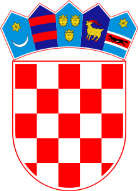 REPUBLIKA HRVATSKA	VARAŽDINSKA ŽUPANIJAOPĆINA VIDOVEC Općinsko vijeće KLASA: 920-11/21-01/06URBROJ: 2186-10-01/1-23-07Vidovec, 2023.Na temelju članka 17. stavka 3. Zakona o ublažavanju i uklanjanju posljedica prirodnih nepogoda („Narodne novine“, broj 16/19, u daljnjem tekstu: Zakon) i članka 31. Statuta Općine Vidovec („Službeni vjesnik Varaždinske županije“, broj 20/21), Općinsko vijeće Općine Vidovec na  ___ sjednici održanoj _______ 2023. godine, donosi Z A K L J U Č A Ko prihvaćanju Izvješća o izvršenju Plana djelovanjau području prirodnih nepogoda za 2022. godinuČlanak 1.Prihvaća se Izvješće općinskog načelnika Općine Vidovec o izvršenju Plana djelovanja u području prirodnih nepogoda za 2022. godinu, KLASA: 920-11/21-01/06, URBROJ: 2186-10-02/1-23-06 od 20. veljače 2023. godine. Članak 2.Podnijeto Izvješće o izvršenju Plana djelovanja u području prirodnih nepogoda za 2022. godinu sastavni je dio ovog Zaključka.Članak 3.Ovaj Zaključak objaviti će se u „Službenom vjesniku Varaždinske županije“.OPĆINSKO VIJEĆE OPĆINE VIDOVEC                                                                                                                     PREDSJEDNIK                                                                                                                      Krunoslav Bistrović